Государственное бюджетное общеобразовательное учреждение Свердловской области, реализующее адаптированные основные общеобразовательные программы, 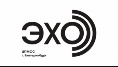 Центр психолого-медико-социального сопровождения «Эхо»ГБОУ СО «ЦПМСС «Эхо»ПОЛОЖЕНИЕ о проведении ХI Всероссийского фестиваля детского творчества«Неограниченные возможности»Общие положения.1.1. Настоящее Положение определяет порядок организации и проведения
всероссийского  фестиваля детского творчества «Неограниченные возможности» (далее Фестиваль), проводимый в ГБОУ СО «ЦПМСС «Эхо» (далее - Центр) среди обучающихся с ОВЗ и детей-инвалидов.1.2. Организатором Фестиваля является Государственное бюджетное общеобразовательное учреждение Свердловской области, реализующее адаптированные основные общеобразовательные программы «Центр психолого-медико-социального сопровождения «Эхо».1.3. Фестиваль способствует творческой активности обучающихся с ОВЗ и преследует исключительно развивающие цели.1.4. Участие в Фестивале является добровольным и бесплатным.1.5.Информация о Фестивале размещается в группе официальной группе https://vk.com/centrecho и группе конкурсы https://vk.com/konkurscentrecho 2. Задачи конкурса.2.1. Фестиваль проводится в целях создания условий для развития творческих способностей и социализации, обучающихся с особыми образовательными потребностями по реализации творческих способностей.2.2. Основными задачами Фестиваля являются: создание равных возможностей для с детей с ограниченными возможностями здоровья и инвалидностью по реализации творческих способностей; реализация прав детей с ограниченными возможностями здоровья и инвалидностью на социальную интеграцию в общество;вовлечение детей с ограниченными возможностями здоровья и инвалидностью в художественное творчество;создание условий для выявления творчески одаренных детей и оказание им действенной помощи в занятиях творчеством; популяризация творческих достижений обучающихся.3. Организация конкурса3.1. ГБОУ СО ЦПМСС «Эхо»:определяет сроки, этапы проведения Фестиваля;определяет требования к представляемым заявкам;определяет тематику Фестиваля;определяет победителей Фестиваля;награждает победителей Фестиваля;размещает результаты Фестиваля в официальной группе Организатора https://vk.com/centrecho и в группе конкурсов https://vk.com/konkurscentrecho.обеспечивает связь с участниками Фестиваля;оформляет наградные материалы;размещает результаты Фестиваля  в официальной группе Организатора https://vk.com/centrecho и в группе конкурсов https://vk.com/konkurscentrecho3.2.  Награждение.Победители и призеры Конкурсов награждаются дипломами. Все участники Internet – конкурсов получают сертификат участника. Педагоги, подготовившие участников, награждаются благодарственными письмами.4. Сроки проведения Фестиваля и участники 4.1. Фестиваль проводится заочно с 10 октября 2022г. по 12 марта 2023г.  и состоит из трех Internet-конкурсов и проводится в три этапа:1) Прием заявок.Сроки проведения: конкурс фотографий «Памятники истории и культуры России» с 10 октября по 30 октября 2022 г.конкурс поделок «Новогоднее чудо из пластилина» с 21 ноября по 11 декабря 2022 г.конкурс рисунков «По произведениям С.Я. Маршака» с 16 января – 05 февраля 2023 г.2) Обработка заявок, размещение в группе https://vk.com/konkurscentrecho и подготовка формы для голосования.Сроки проведения: конкурс фотографий «Памятники истории и культуры России» с 31 октября по 06 ноября 2022 г.конкурс поделок «Новогоднее чудо из пластилина» с 12 декабря по 18 декабря 2022 г.конкурс рисунков «По произведениям С.Я. Маршака» с 06 февраля по 12 февраля 2023 г.3) Онлайн голосование за представленные на конкурс работы.Сроки проведения: конкурс фотографий «Памятники истории и культуры России» с 07 ноября по 17 ноября 2022гконкурс поделок «Новогоднее чудо из пластилина» с 19 декабря по 29 декабря 2022г.конкурс рисунков «По произведениям С.Я. Маршака» с 13 февраля по 23 февраля 2023г.4.2. В Фестивале принимают участие дети с ограниченными возможностями здоровья и инвалидностью до 18 лет.5.2. Возрастные категории участников:1 группа (младшая) – от 6,6 до 9 лет;2 группа (средняя) – от 10 до 14 лет;3 группа (старшая) от 15 до 18 лет (или до окончания школы).Количество участников от каждого образовательного учреждения не ограничивается. Участие в Конкурсах могут принять как индивидуальные участники, так и творческие коллективы.5. Порядок проведения Фестиваля и требования к работам.5.1. Для участия в Фестивале необходимо отправить работу и согласие на обработку персональных данных на адрес электронной почты contest@centerecho.ru согласно срока проведения конкурса. Работы и заявки отправленные на другие адреса, рассматриваться не будут.5.2. Каждый индивидуальный участник или творческий коллектив может представить 1 работу в одном или нескольких конкурсных направлениях. Участие в конкурсе индивидуального участника или творческого коллектива подтверждает, что он внимательно ознакомился со всеми документами Конкурса, включая Положение Фестиваля и правилами Конкурса, и полностью принимает их.5.3. Работы на конкурсы принимаются в сфотографированном или отсканированном виде. Требования к фотографии и заявке: хорошее качество изображения; файл jpg или jpeg; фотография работы должна быть подписана в следующем порядке: название работы_фамилия имя участника_возраст (пример названия файла: Чудесная пора_Иванов Петр_14 лет); заявка заполняется только в формате Excel (заявки, заполненные в другом формате, к рассмотрению не принимаются); количество работ в заявке должно совпадать с количеством фотографий; названия работ в заявке и названия работ должны совпадать.5.4. На конкурс фотографий принимаются фотоизображения оригинальных, необычных памятников истории и культуры России.5.5. На конкурс поделок «Новогоднее чудо из пластилина» принимаются фотографии поделок из пластилина на новогоднюю тематику.5.6. На конкурс рисунков «По произведениям С.Я. Маршака» принимаются рисунки, выполненные на листе формата А4 и соответствующие тематике конкурса. Рисунок может быть выполнен в любом стиле и жанре. Раскраски не принимаются.5.7. Заявки с материалами, не соответствующими требованиям пунктов 5.3, 5.4, 5.5, 5.6 к участию в Фестивале не допускаются. 5.8. В каждом Internet - конкурсе Фестиваля определяется три призовых места по итогам голосования (I, II, III) в каждой возрастной группе. Призовые места могут быть отданы как творческим коллективам, так и индивидуальным участникам.5.9. Направленные материалы не возвращаются, не рецензируются и могут быть использованы при подготовке публикаций Фестиваля.5.10. Оценка конкурсных работ проводится открытым голосованием группе VK https://vk.com/konkurscentrecho.5.11. Итоги Фестиваля «Неограниченные возможности» будут опубликованы в официальной группе Организатора https://vk.com/centrecho и в группе конкурсов https://vk.com/konkurscentrecho после 12 марта 2023 года. Контактное лицо: Юровских Евгения Васильевна, тел.: +79527333208, ЭП contest@centerecho.ruСОГЛАСОВАНО: заместитель директора по ВР________________Е.А. КнязеваУТВЕРЖДАЮ:Директор ________________С.О. Киселева01.10.2022